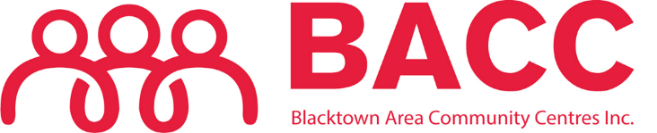 Please forward completed forms to donna@bacc.org.auFor further information please contact donna@bacc.org.au or 9626 5312CONTACT DETAILSCONTACT DETAILSName:Name:Organisation:Organisation:Public Liability Policy number: Public Liability Policy number: Phone: *Mobile:Email:Email:*Please ensure you include a mobile phone number in case of emergencies*Please ensure you include a mobile phone number in case of emergenciesGROUP DETAILSGROUP DETAILSGROUP DETAILSGROUP DETAILSGROUP DETAILSGROUP DETAILSGROUP DETAILSGROUP DETAILSGROUP DETAILSGROUP DETAILSGroup/activity Name:Group/activity Name:Group/activity Name:Group/activity Name:Group/activity Name:Group/activity Name:Group/activity Name:Group/activity Name:Group/activity Name:Group/activity Name:Description:Description:Description:Description:Description:Description:Description:Description:Description:Description:Day of the week (pleas circle)  MONTUETUEWEDTHUFRISATSATSUNVenue address:Venue address:Venue address:Venue address:Venue address:Venue address:Venue address:Venue address:Venue address:Venue address:Dates required:          Dates required:          Dates required:          Dates required:          Dates required:          Dates required:          Dates required:          Dates required:          Dates required:          Dates required:          Times required:Times required:Times required:Times required:Times required:Times required:Times required:Times required:Times required:Times required:Total number of sessions:                                             Total number of sessions:                                             Total number of sessions:                                             Frequency (please circle) Frequency (please circle) Frequency (please circle) weeklyweeklyfortnightlyfortnightlyAges of children requiring care: (STAFF: CHILD RATIOS – 1:4 for 0-2 year olds. 1:8 for 2-3 year olds. 1:10 for 3-5 year olds)How many 0-2 year olds require childcare? _____ How many 2-3 year olds require childcare? _____How many 3-5 year olds require childcare? _____Ages of children requiring care: (STAFF: CHILD RATIOS – 1:4 for 0-2 year olds. 1:8 for 2-3 year olds. 1:10 for 3-5 year olds)How many 0-2 year olds require childcare? _____ How many 2-3 year olds require childcare? _____How many 3-5 year olds require childcare? _____Ages of children requiring care: (STAFF: CHILD RATIOS – 1:4 for 0-2 year olds. 1:8 for 2-3 year olds. 1:10 for 3-5 year olds)How many 0-2 year olds require childcare? _____ How many 2-3 year olds require childcare? _____How many 3-5 year olds require childcare? _____Ages of children requiring care: (STAFF: CHILD RATIOS – 1:4 for 0-2 year olds. 1:8 for 2-3 year olds. 1:10 for 3-5 year olds)How many 0-2 year olds require childcare? _____ How many 2-3 year olds require childcare? _____How many 3-5 year olds require childcare? _____Ages of children requiring care: (STAFF: CHILD RATIOS – 1:4 for 0-2 year olds. 1:8 for 2-3 year olds. 1:10 for 3-5 year olds)How many 0-2 year olds require childcare? _____ How many 2-3 year olds require childcare? _____How many 3-5 year olds require childcare? _____Ages of children requiring care: (STAFF: CHILD RATIOS – 1:4 for 0-2 year olds. 1:8 for 2-3 year olds. 1:10 for 3-5 year olds)How many 0-2 year olds require childcare? _____ How many 2-3 year olds require childcare? _____How many 3-5 year olds require childcare? _____Ages of children requiring care: (STAFF: CHILD RATIOS – 1:4 for 0-2 year olds. 1:8 for 2-3 year olds. 1:10 for 3-5 year olds)How many 0-2 year olds require childcare? _____ How many 2-3 year olds require childcare? _____How many 3-5 year olds require childcare? _____Ages of children requiring care: (STAFF: CHILD RATIOS – 1:4 for 0-2 year olds. 1:8 for 2-3 year olds. 1:10 for 3-5 year olds)How many 0-2 year olds require childcare? _____ How many 2-3 year olds require childcare? _____How many 3-5 year olds require childcare? _____Ages of children requiring care: (STAFF: CHILD RATIOS – 1:4 for 0-2 year olds. 1:8 for 2-3 year olds. 1:10 for 3-5 year olds)How many 0-2 year olds require childcare? _____ How many 2-3 year olds require childcare? _____How many 3-5 year olds require childcare? _____Ages of children requiring care: (STAFF: CHILD RATIOS – 1:4 for 0-2 year olds. 1:8 for 2-3 year olds. 1:10 for 3-5 year olds)How many 0-2 year olds require childcare? _____ How many 2-3 year olds require childcare? _____How many 3-5 year olds require childcare? _____PAYMENT INFORMATIONPAYMENT INFORMATIONPAYMENT INFORMATIONPAYMENT INFORMATIONPAYMENT INFORMATIONAre you applying for free childcare?  (please circle)Are you applying for free childcare?  (please circle)YesYesNoIf yes, please specify (please circle)  Targeted Earlier Intervention Program  (TEIP)Targeted Earlier Intervention Program  (TEIP)Communities for Children (C4C)Communities for Children (C4C)If no, please provide details for payment:Contact Name : _______________________________________Email: _______________________________________________If no, please provide details for payment:Contact Name : _______________________________________Email: _______________________________________________If no, please provide details for payment:Contact Name : _______________________________________Email: _______________________________________________If no, please provide details for payment:Contact Name : _______________________________________Email: _______________________________________________If no, please provide details for payment:Contact Name : _______________________________________Email: _______________________________________________Office use onlyApplication successful?   Yes / No                   Confirmation email (date): ___________________Name of Educator allocated: ______________________________ Funding Code:   TEIP     C4C     CSPName of Educator allocated: ______________________________ Funding Code:   TEIP     C4C     CSPCase ID: ______________________________________________________________________Invoice sent (date): _________________________Office use onlyApplication successful?   Yes / No                   Confirmation email (date): ___________________Name of Educator allocated: ______________________________ Funding Code:   TEIP     C4C     CSPName of Educator allocated: ______________________________ Funding Code:   TEIP     C4C     CSPCase ID: ______________________________________________________________________Invoice sent (date): _________________________Office use onlyApplication successful?   Yes / No                   Confirmation email (date): ___________________Name of Educator allocated: ______________________________ Funding Code:   TEIP     C4C     CSPName of Educator allocated: ______________________________ Funding Code:   TEIP     C4C     CSPCase ID: ______________________________________________________________________Invoice sent (date): _________________________Office use onlyApplication successful?   Yes / No                   Confirmation email (date): ___________________Name of Educator allocated: ______________________________ Funding Code:   TEIP     C4C     CSPName of Educator allocated: ______________________________ Funding Code:   TEIP     C4C     CSPCase ID: ______________________________________________________________________Invoice sent (date): _________________________Office use onlyApplication successful?   Yes / No                   Confirmation email (date): ___________________Name of Educator allocated: ______________________________ Funding Code:   TEIP     C4C     CSPName of Educator allocated: ______________________________ Funding Code:   TEIP     C4C     CSPCase ID: ______________________________________________________________________Invoice sent (date): _________________________CONDITIONS OF USE1. Childcare is only available to not for profit and/or community organisationsLocated in the Blacktown local government areaDelivering services in the Blacktown local government area2. Parents and carers of children attending childcare MUSTRemain on the premises Inform the Educator if their child is sick or has allergies Retain the duty of care of the childComplete the attendance sheet when arriving and departingProvide a healthy snack and drinkProvide a clean change of clothingDress the child appropriately for play3. Toileting and medication policyIt remains the duty of the parent or carer to attend to their child’s toileting needs, this includes nappy changesIt remains the duty of the parent or carer to administer medications to their child4. Public Liability InsuranceAll organisations must provide a copy of their Public Liability ‘Certificate of Currency’All venues will be checked by the Coordinator for suitability.  The Coordinator reserves the right to deem a venue unsuitableVenues will be checked periodically by the Coordinator5. Childcare requestsMust be received by the closing dateLate requests may not be successfulOnly one request per form will be acceptedRequest forms must be completed correctlyIncomplete forms will not be acceptedRequest forms must state the number of children and their agesThe Coordinator will inform the service if their request is approved as soon as possible after the closing date6. Staff to child ratios1 : 4 in respect of all children who are under the age of 2 years1 : 8 in respect of all children who are 2 or more years of age but under 3 years of age1 : 10 in respect of all children who are 3 or more years of age but under 6 years of ageIf the group is of mixed ages the youngest age child determines the ratioIf group sizes go above the regulations or become larger than originally stated on the request form it is the responsibility of the service user to supply another worker or volunteerI have read and agree to the above conditions of useI have read and agree to the above conditions of usePrint Name:Print Name:Signature:Date: